ALBERTKAMPEN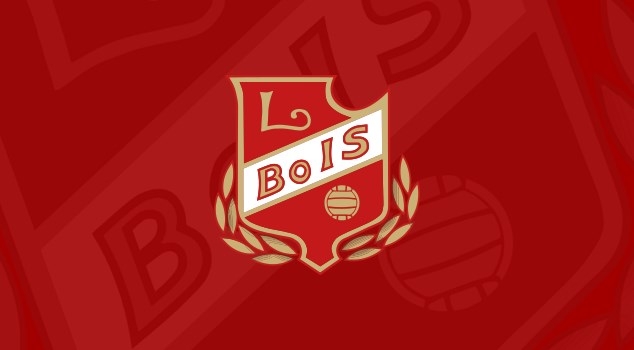 2015
Match	        					Resultat09:30	Falköpings HIF 1 - Långareds BOIS 1 (Div 4)	       -09:42	Grunden E Svart - Grunden Dam A (Div 4)	       -09:54	Grunden E Ljusblå- Grunden F Grön (Div 5)	       -10:06	Grunden F Vinröd – TIF Hjältar 1 (DIV 5)	       -10:18	TIF Hjältar-	  Långareds BOIS 2 (Div 6)     	       -10:30	Stala Änglar – Grunden E Ljusblå (Div 5)	       -10:42	Grunden G Vit – Falköpings HIF 2 (Div 6)	       -10:54	Grunden F Grön – Grunden F Vinröd (Div 5)	       -11:06	Grunden G Marinblå – TIF Hjältar 2 (Div 6)	       -11:18	TIF Hjältar 1 – Stala Änglar (Div 5)	     	       -11:30	Grunden Dam B – Grunden G Vit (Div 6)                 -11:42	Långareds BOIS 1 – Grunden E Svart (Div 4)	       -11:54	Grunden Dam A – Falköpings HIF 1 (Div 4) 	       -12:06	Stala Änglar – Grunden F Vinröd (Div 5) 	       -12:18	Långareds BOIS 2 – Grunden G Marinblå (Div 6)  -12:30	Falköpings HIF 2 – Grunden Dam B (Div 6)	       -12:42	Grunden E Ljusblå – TIF Hjältar 1 (Div 5)	       -12:54	Grunden F Grön – Stala Änglar (Div 5)	       -13:06	Lions 3:a – Runessons 3:a (Div 6)	    	       -13:18	Grunden F Vinröd – Grunden E Ljusblå (Div 5)       -13:30	Runessons 2:a – Lions 2:a (Div 6)	      	       -13:42	Runessons 1:a – Lions 1:a (Div 6)	      	       -13:54	TIF Hjältar 1 – Grunden F Grön (Div5)	       -14:06	Grunden Dam A – Långareds BOIS 1 (Div4)	       -14:18	Falköpings HIF 1 - Grunden E Svart (Div4)	       -  Efter sista matchen är prisutdelning När laget har spelat två matcher serveras lunch i klubblokalenFör dom lagen som har beställt!Deltagande lag:Stala Änglar	(Ett lag Div 3)TIF Hjältar	(Två lag Div 2 och 3)Långared Bois	(Två lag Div 1och 3)Grunden Bois	(8 lag Div 1 två lag, Div 2 tre lag, Div 3 ett lag)Falköping HIF	( Två lag Div 1 och 2)Domare:Raimo ProosStefan Svantesson     Varmt Välkomna till Långared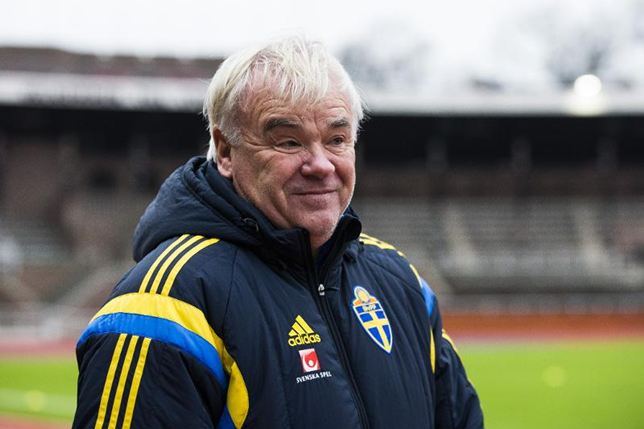 PrisutdelareLandslagets Reine Almqvist